الجمهوريـة الجزائريـة الديمقراطيـة الشعبيـةREPUBLIQUE ALGERIENNE DEMOCRATIQUE ET POPULAIREوزارة التعليم العالي والبحث العلميMINISTERE  DE L’ENSEIGNEMENT SUPERIEUR ET DE LA RECHERCHE SCIENTIFIQUEالمسيلة في: ................................................            	 	           DEMANDE DE TITRE DE PASSAGE(à remplir pour toute demande de prise en charge par l’université )Nom :  ...............................................................................................................................  Prénom : ...............................................................................................................................Adresse Personnelle : ...............................................................................................................................                                                     ...............................................................................................................................Motif détaillé de la demande : ...............................................................................................................................Moyen de transport :Voie           :     aérienne            terrestreDépart        : ...............................................................................................................................Destination : ...............................................................................................................................Retour le   : ...............................................................................................................................Destination : ...............................................................................................................................                                   Date : ..................................................                        Signature.............................................Le Directeur Ajoint chargé de la post-graduation,                                              Le Directeur d'Institut     De la recherche scientifique, et des relations            extérieures et de la coopérationUniversité de M’sila – Institut de Gestion des Techniques Urbaines Direction chargé de la post graduation De la recherche scientifique, et des relations Extérieures et de la  coopérationUniversité de M’sila –Vice rectorat chargé de l’animation et  de la promotion  de la recherche scientifique , des relations extérieures et de la coopération P.B: 166 Ichbilia -28000  M’sila – Tél. /fax : 035 55 18 36Université de M’silaInstitit de gestion des techniques urbaines   Direction chargé de la post graduationDe la recherche scientifique, et des relations Extérieures et de la coopération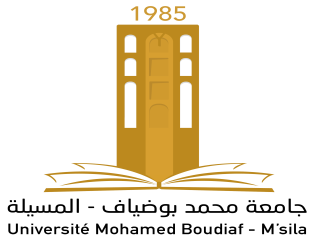 جامــــــعة المسيـــــلةمعهد تسيير التقنيات الحضريةالمديرية المكلفة  بالدراسات ما بعد التدرج و البحث العلمي والعلاقات  الخارجية  و التعاون